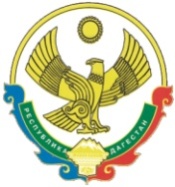 РЕСПУБЛИКА  ДАГЕСТАНСОБРАНИЕ   ДЕПУТАТОВГОРОДСКОГО ОКРУГА «ГОРОД КАСПИЙСК»368300, РД, г. Каспийск, ул. Орджоникидзе, 12, тел. 8 (246) 5-12-88, факс 8 (246) 5-12-88  сайт: kasp.info@yandex.ru.  4  апреля  2017 года	РАСПОРЯЖЕНИЕ № 3«О созыве восемнадцатой очередной сессииСобрания депутатов городскогоокруга «город Каспийск»  шестого созыва»I.Созвать восемнадцатую очередную сессию Собрания депутатов городского округа «город Каспийск» шестого созыва 17 апреля 2017  года  в 10-00 часов в актовом зале здания администрации городского округа «город  Каспийск».II.Внести на рассмотрение Сессии следующие вопросы:1.О внесении изменений и дополнений в Устав городского округа «город Каспийск».2.О внесении изменений в структуру Администрации городского округа «город Каспийск».III.Для предварительного рассмотрения Повестки дня сессии созвать Президиум Собрания депутатов городского округа «город  Каспийск» 12 апреля 2017 года в 10-00 часов в кабинете Собрания депутатов городского округа «город Каспийск».Председатель Собрания депутатов 		городского округа «город Каспийск»                                            А.Джаватов